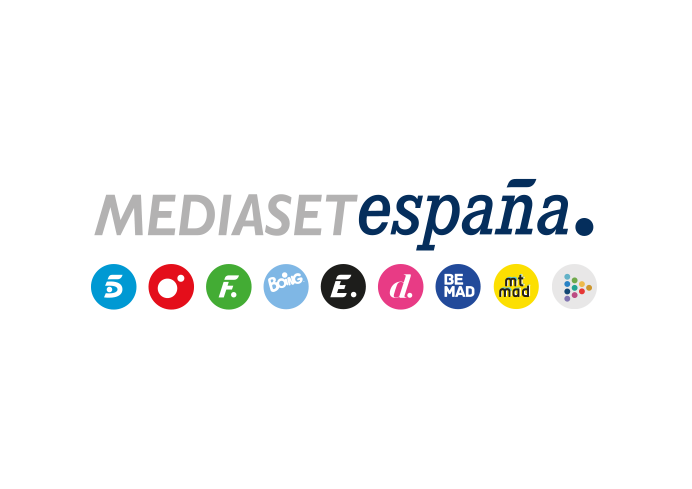 Madrid, 3 de marzo de 2020audiencias LUNES 2 DE MARZO  ‘Vivir sin permiso’ lidera su franja con una ventaja de casi 2 puntos sobre el estreno de ‘Me resbala’ en Antena 3Con 1,9 M de espectadores y un 14,8% de share, se impuso a su inmediato competidor (12,9%) con el arranque de la nueva temporada de ‘Me resbala’ (13,2% y 1,6 M)Informativos Telecinco 21 h (15% y 2,4 M) fue la segunda emisión más vista del lunes y la oferta informativa líder de la jornada ‘Vivir sin permiso’ (14,8% y 1,9 M) volvió anoche a liderar su franja de emisión tras sumar seguidores y anotar sus mejores registros de las últimas tres semanas, a casi 2 puntos de ventaja sobre la oferta de Antena 3 (12,9%), con el estreno de una nueva temporada de ‘Me resbala’ (13,2% 1,6 M). En day time, ‘El programa de Ana Rosa’ (17,9% y 637.000) se impuso con 6,1 puntos de ventaja sobre ‘Espejo público’ (11,8% y 416.000). ‘Sálvame Limón’ (14,9% y 1,7 M), ‘Sálvame Naranja’ (18,7% y 1,9 M) y ‘Sálvame Banana’ (15,9% y 2,1 M) volvieron a ser los favoritos para el público en sus respectivas franjas de tarde, a gran distancia de la oferta de Antena 3 (9,2%, 11,2% y 15,7%). Telecinco (14,9%) fue la televisión líder del lunes, con más de 2 puntos de ventaja sobre Antena 3 (12,8%), imponiéndose al resto de cadenas en las franjas de day time (15,6%), mañana (16,7%), sobremesa (14,6%) y tarde (18,5%). Y FDF (2,8%) fue, un día más, la televisión temática preferida por los espectadores.